Name: _______________________________________________Date: ______________ Period: ______TEST 1: Laws of MotionI. Answer the following problems. Include all the work to receive full credit. Use a=g=±10m/s2.1. Two blocks are suspended as it is shown in the figure below. Find the tension of all 4 cables. (Cables 1 and 2 are perpendicular)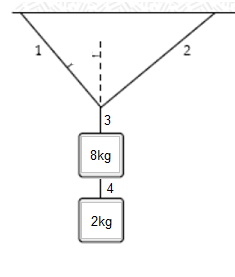 											T1=______________T2=______________T3=______________T4=______________2. Three blocks are part of a system as shown. The blocks are connected by two cables, cable 1 & 2. Use the following information:		m1=5kg		m2=3kg		m3=4kg		Ɵ=25°		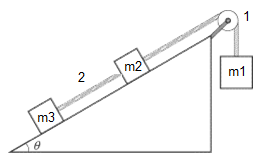 a. Draw a Free Body Diagram for each block.			m1				m2				m3b. Find the acceleration of the system.											a= __________________c. Find the values for tension 1 and tension 2.											T1= _____________											T2= _____________II. Select the correct answer.1. When a certain force is applied to an object with a mass of , its acceleration is /s2. When the same force is applied to a different object, its acceleration is /s2. The mass of second object is		_____________a. 10kgb. 8 kgc. 5 kgd. 2.5 kge. 1.25 kg2. A block is pushed across a horizontal surface by the force F with constant velocity. F = 20 N, θ = 30°, and M = 10kg. What is the magnitude of the normal force on the block? 					_____________a. 20N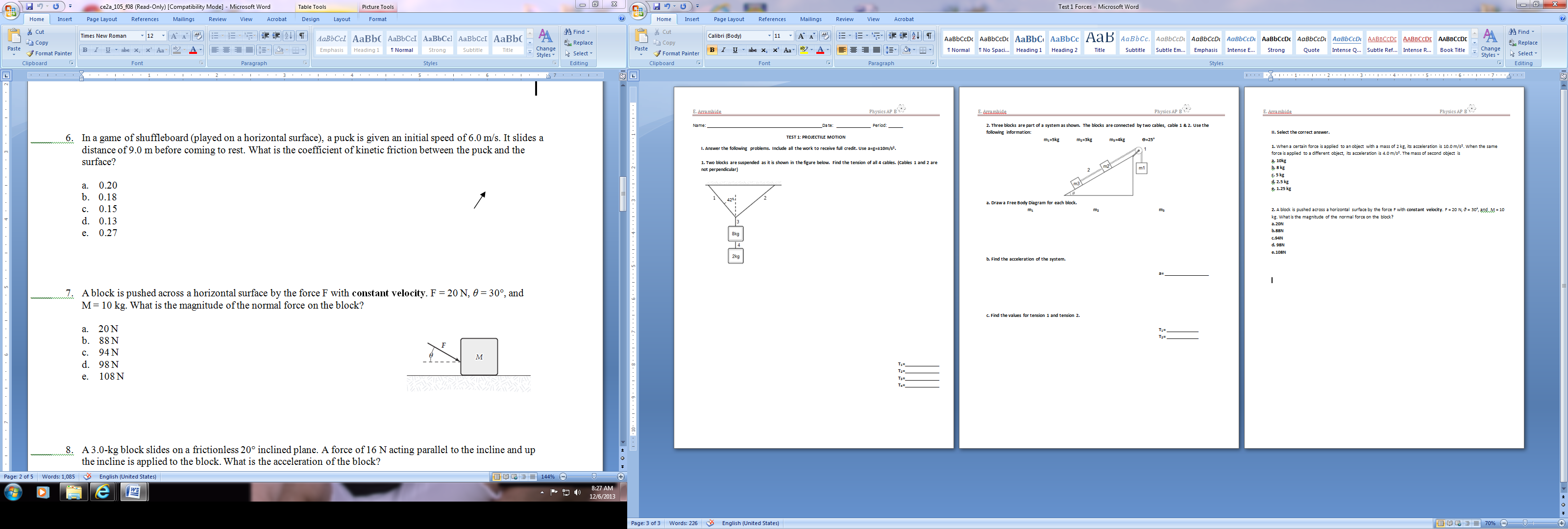 b. 88Nc. 94Nd. 100Ne. 110N3. When an object is in equilibrium, what kind of motion can it have?					_____________a. constant acceleration.b. constant motion.c. constant velocity only.d. no motion only.e. Either C or D are correct.Use the following for questions 4-6An object of mass m is at rest on an inclined plane as shown below. The inclined plane forms an angle θ with the horizontal. The object slides down the ramp due to the effect of gravity. 				_____________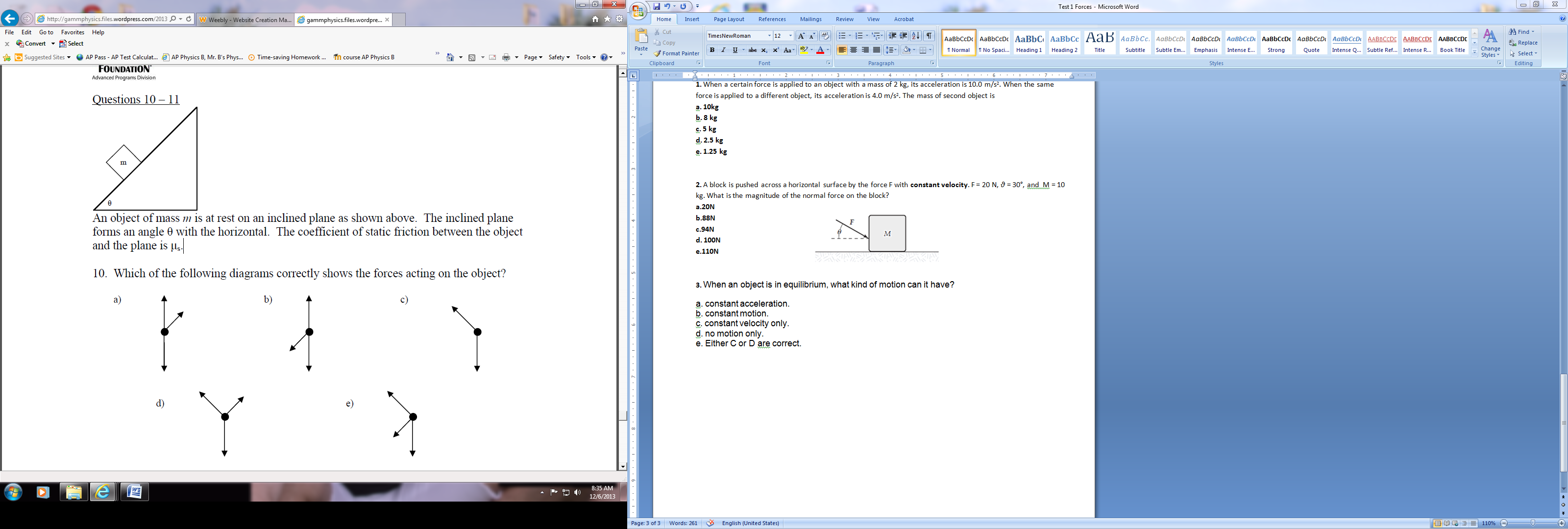 4. Which of the following diagrams correctly shows the forces acting on the object? 		_____________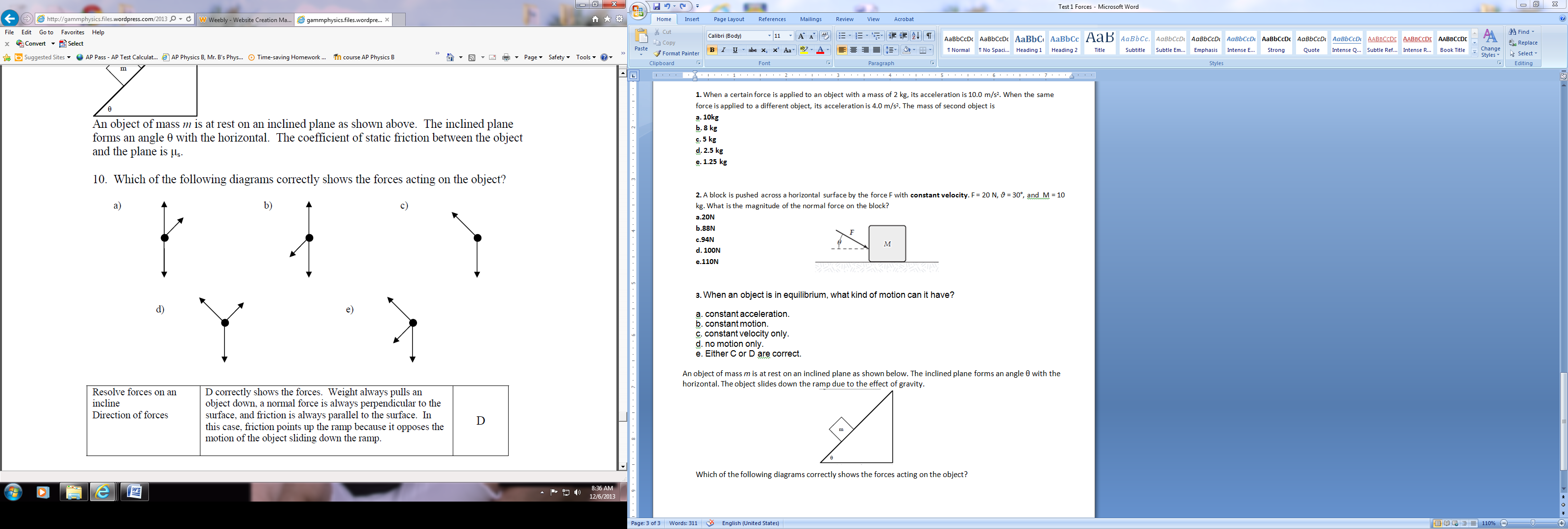 5. The normal force acting on the object is:						_____________a. mgb.mgcosƟc.mgsinƟd. there is no normal force6. The force making the object slide is:						_____________a. mgb.mgcosƟc.mgsinƟd. there is no force at all.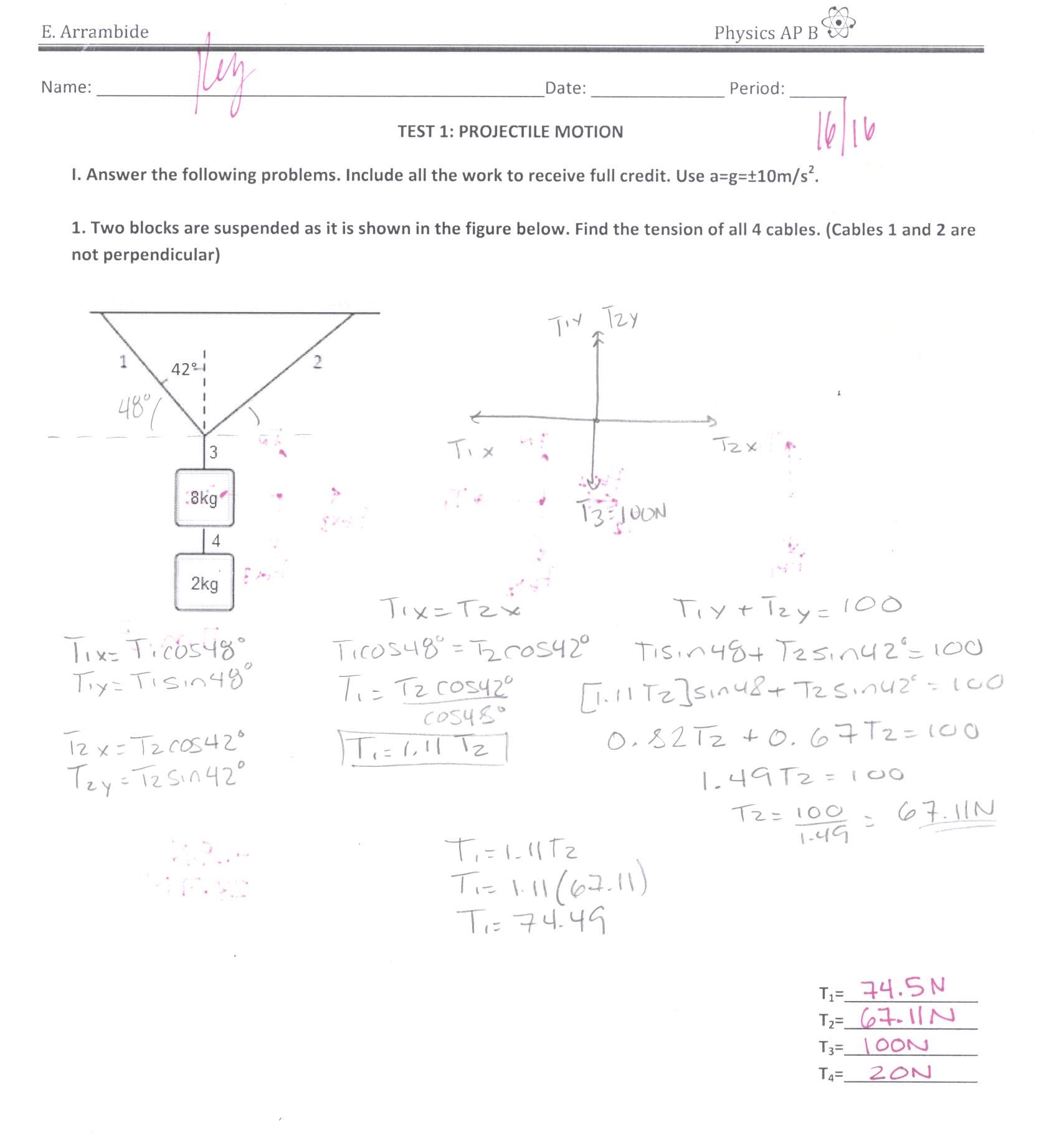 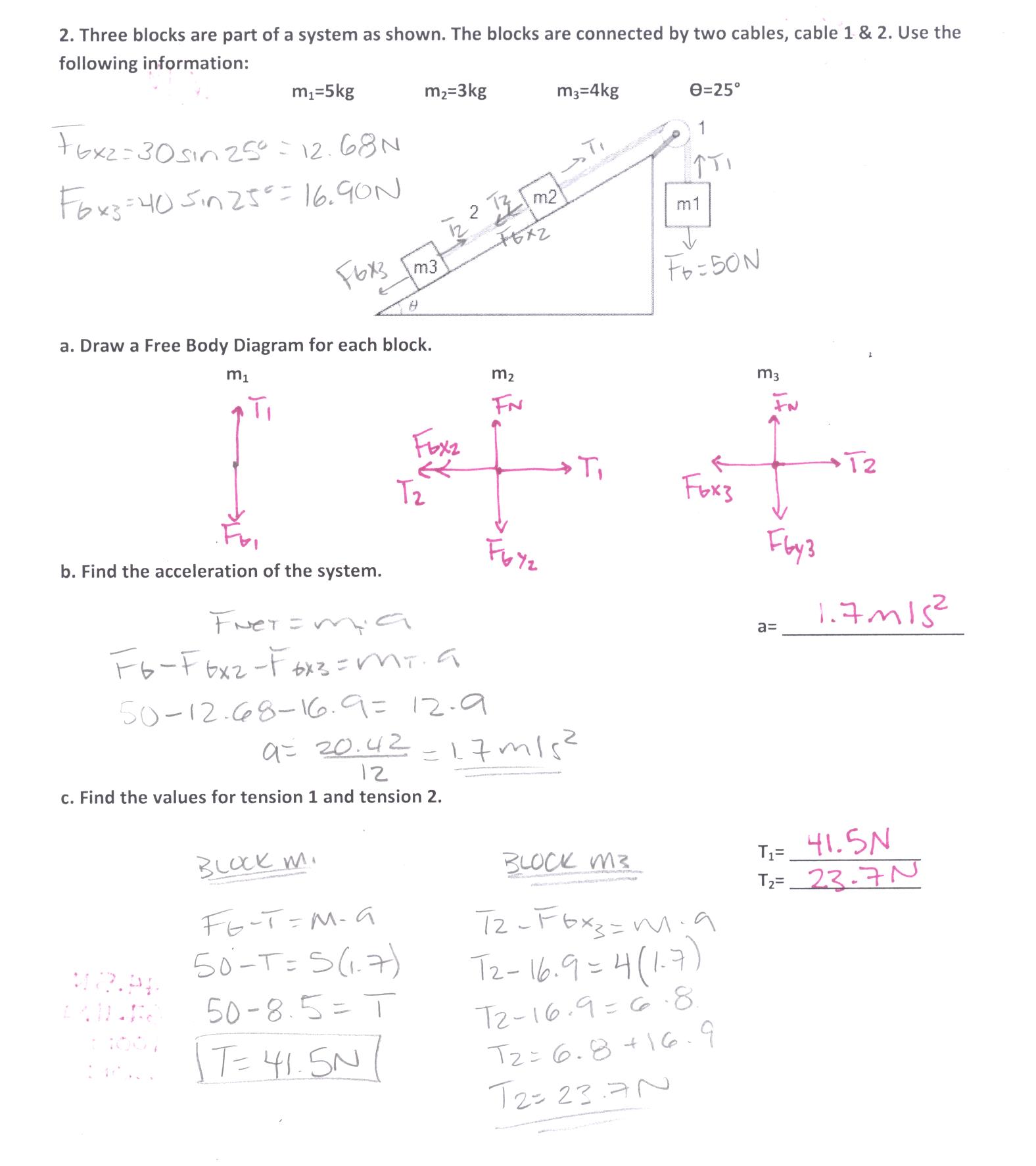 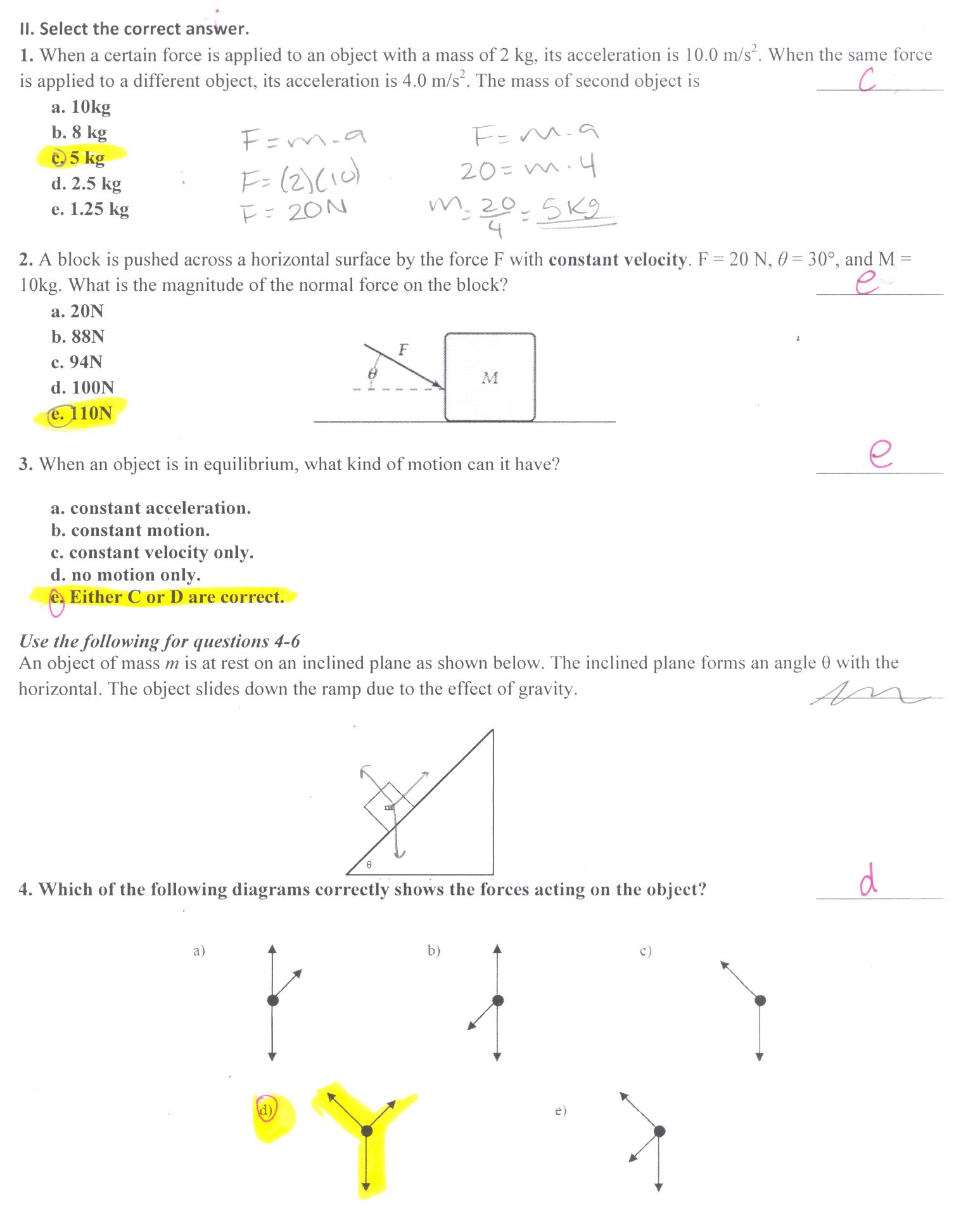 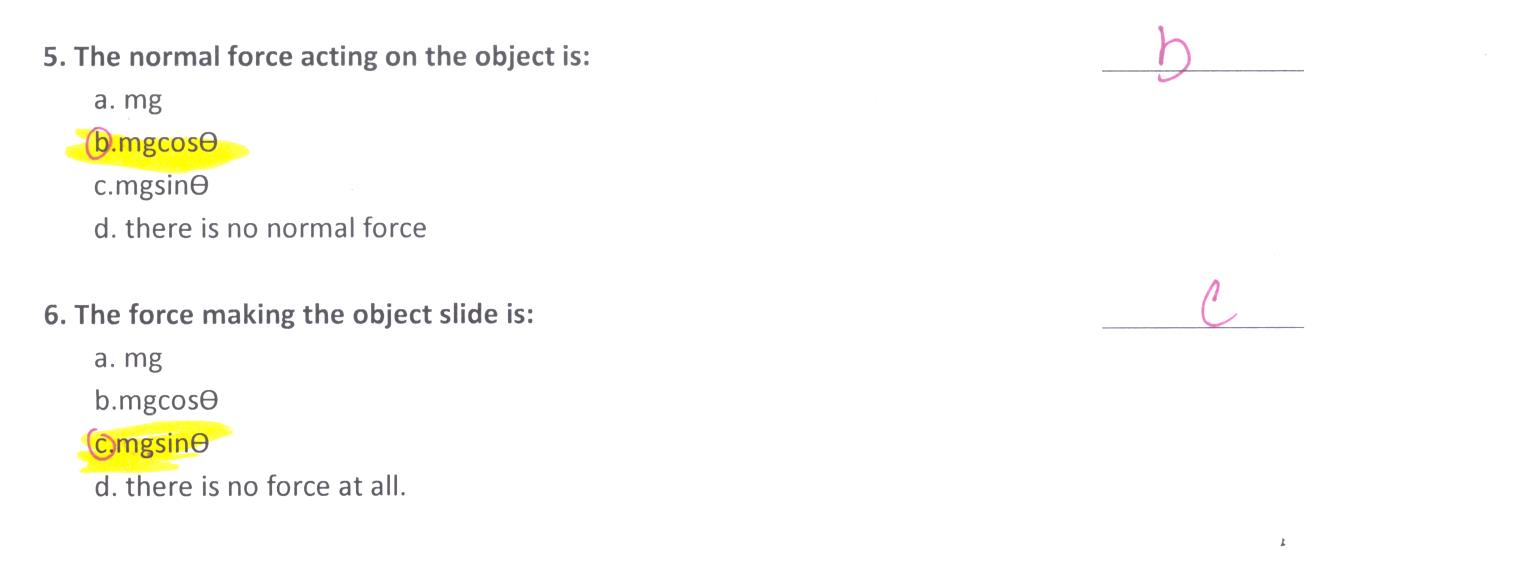 